Глядят на нас со старых фотографий                  Героев-Победителей глаза.Один лишь снимок, сделанный на памятьВ альбоме сохранится навсегда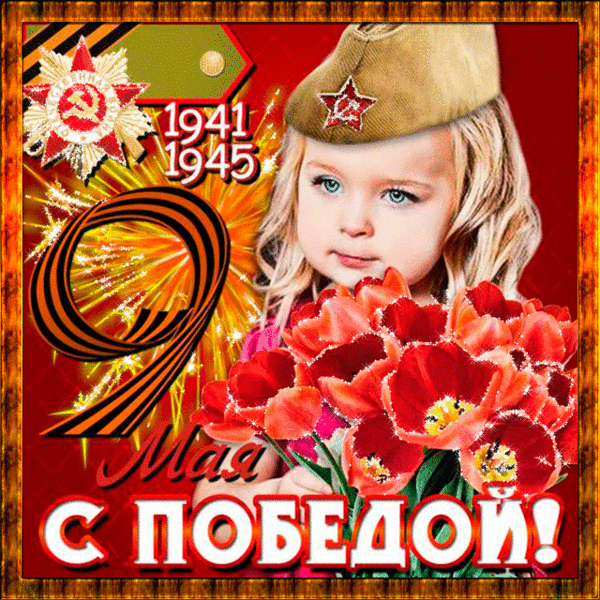 Буклет изготовлен по материалам проекта «Дети войны детства не знали»:Наш адрес:663060, Красноярский край, Большемуртинский район, д.Тигино, пер.Садовый, 11Наш телефон:+7 (39198)21435Посетите наш школьный музей!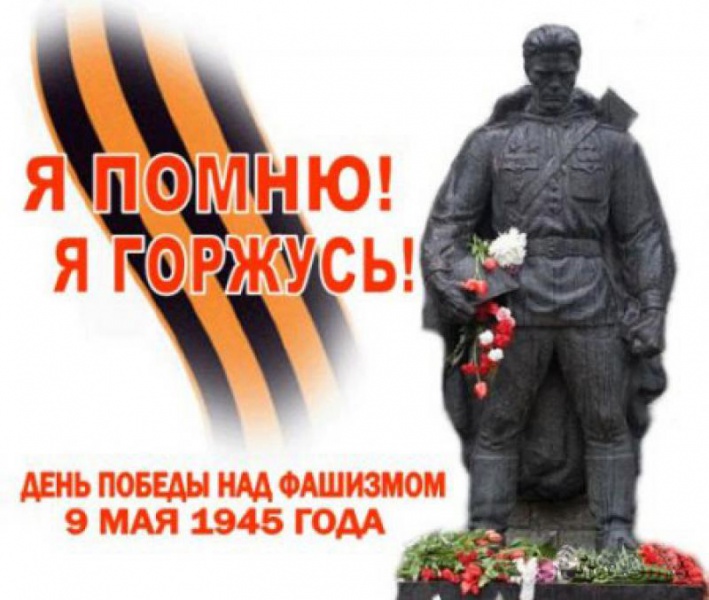 Муниципальное казенное общеобразовательное учреждение «Тигинская основная общеобразовательная школа»
Детям, пережившим ту войну,
Поклониться нужно до земли!
В поле, в оккупации, в плену,
Продержались, выжили, смогли!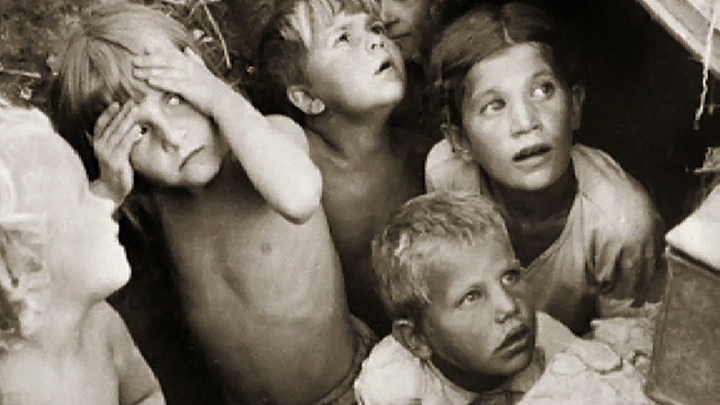 д. ТигиноДети войны, вы детства не знали…Приближается 76 годовщина со дня Победы в Великой Отечественной войне 1941-1945 гг. Среди нас живут люди, которые пережили трудные военные годы. С каждым годом их становится всё меньше и меньше. Тех, кто имел непосредственное отношение к военным действиям, тех, кто участвовал в боях, трудился на благо Победы в тылу.На территории нашего села не осталось участников той далекой жестокой войны. Но живы ещё в памяти воспоминания тех, кто в военные годы были детьми, нашими сверстниками.Их воспоминания о военном детстве – последняя нить, связывающая современное поколение с подлинной историей военных лет. К сожалению, их уже нет в живых.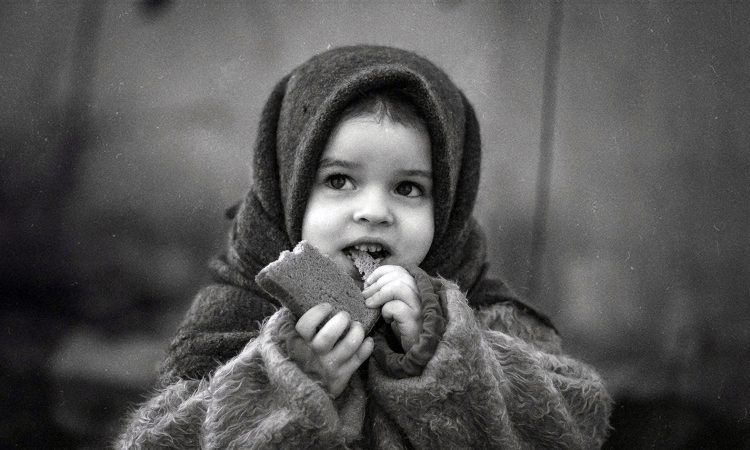 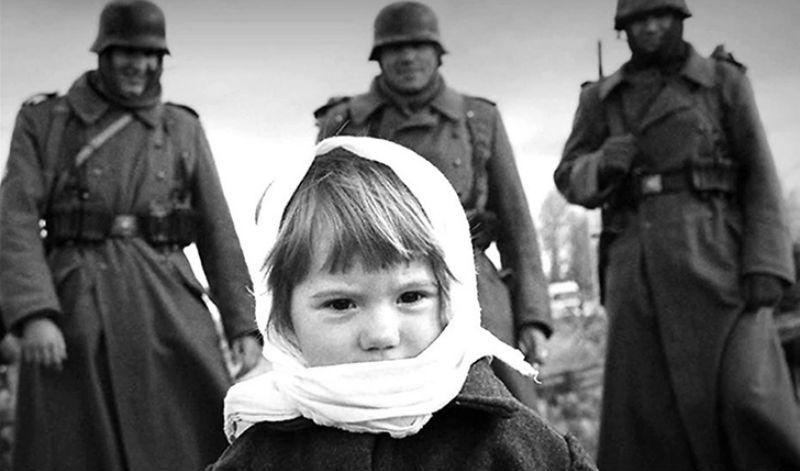 Война прошлась по детским судьбам грозно,Всем было трудно, трудно для страны,Но детство изувечено серьёзно:Страдали тяжко дети от войны.Александровой Елена Винидиктовна1931 года рождения во время Великой Отечественной Войны проживала в деревне Верх – Подъемная, Красноярского края, Большемуртинского района. Семья была большая - 8 человек. На войну в 1943 году ушел отец, стал инвалидом, его отправили на трудовой фронт в Свердловск – на военный завод. После войны отец вернулся домой.   Из воспоминаний Елены Винидиктовны:«Когда мне было 10 лет, началась война. Учиться было некогда, надо было работать. Ходила на работу в поле, жала серпом, полола пшеницу руками. Работала с утра и до вечера, пораньше уйти было нельзя, вернут и отругают при всех. В то время был председателем Янковский Михаил Григорьевич, бригадиром Мартын Андрей Федорович. Весной вместе с другими ребятишками ходила перебирать картошку. Летом отправляли на заготовку веников для овец. Держали домашнее хозяйство, работали «не покладая рук». Работала на отгрузке зерна, а ночью на пахоте на прицепе. Зимой валила лес. Закончила всего 4 класса. Когда война закончилась, продолжала работать в колхозе, восстанавливали хозяйство. В 25 лет вышла замуж за Александрова Николая Егоровича и переехала в деревню Тигино. Первые двое детей умерли в младенчестве, потом родились двойняшки – мальчики. Просидела дома всю зиму. А весной  председатель вызвал на работу, пришла в контору. Председатель посмотрел на меня и на мальчишек и сказал: «Иди домой, расти своих ребятишек». Позднее работала в яслях, была и няней и поваром. Потом детский сад закрыли, пошла работать в школу буфетчицей. Проработала там один год. Затеи меня отправили учиться на курсы ассименатора в город Красноярск. Отучилась, да так и проработала по специальности 20 лет». Елена Винидиктовна имеет медали и грамоты. Ее отправляли в Москву на ВДНХ. Но по семейным обстоятельствам она не смогла поехать. Елена Винидиктовна Заслуженная пенсионерка Российской Федерации.«… и пускай нигде на целом светеДетство вновь не отберет война!»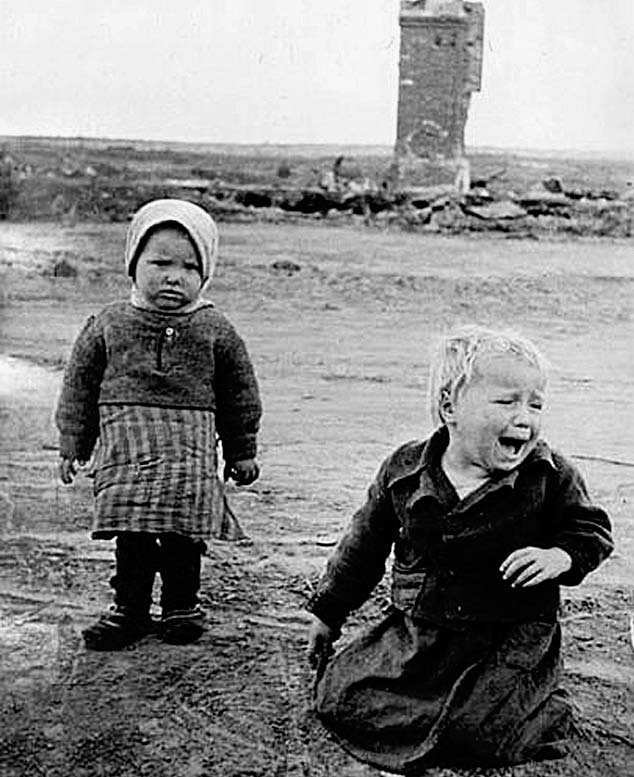 Дети войны, вы детства не знали…Приближается 76 годовщина со дня Победы в Великой Отечественной войне 1941-1945 гг. Среди нас живут люди, которые пережили трудные военные годы. С каждым годом их становится всё меньше и меньше. Тех, кто имел непосредственное отношение к военным действиям, тех, кто участвовал в боях, трудился на благо Победы в тылу.На территории нашего села не осталось участников той далекой жестокой войны. Но живы ещё в памяти воспоминания тех, кто в военные годы были детьми, нашими сверстниками.Их воспоминания о военном детстве – последняя нить, связывающая современное поколение с подлинной историей военных лет. К сожалению, их уже нет в живых.Война прошлась по детским судьбам грозно,Всем было трудно, трудно для страны,Но детство изувечено серьёзно:Страдали тяжко дети от войны.Барболина Екатерина Илларионовна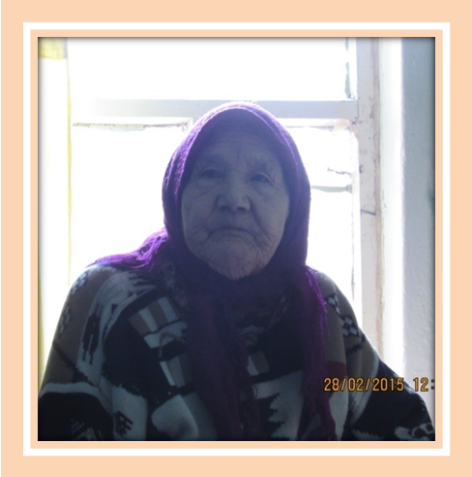 Барболина Екатерина Илларионовна 1928 года рождения. Во время Великой Отечественной Войны проживала в Вологодской области, Никольского района, деревне Симирская. В семье было 5 детей, мать, отец. На войну ушел отец.              Из воспоминаний Екатерины Илларионовны : «В 1941 году забрали на войну отца. В семье остались дети и мать. Когда и как началась война уже и не помню. С 13 –ти лет уже работали в лесу, пилила лес пилой двухручкой. До войны успела окончить 5 классов и все. Во время войны учиться уже было некогда. Работали в поле, пахали на конях, рвали лен руками, жали овес, пшено. Все приходилось делать руками, техники не было, только кони, да быки. Праздники справлять некогда было, надо было работать и фронту помогать. Когда война закончилась, в деревне жизнь совсем стала плохая. Жил у меня брат в Д.Тигино - Бурянин Григорий, вот он нас сюда и позвал. Переехали мы в Тигино, да так и остались здесь жить».      Екатерина Илларионовна   имеет юбилейные медали : «60 лет ВОВ», «65 лет ВОВ».  «… и пускай нигде на целом светеДетство вновь не отберет война!»Дети войны, вы детства не знали…Приближается 76 годовщина со дня Победы в Великой Отечественной войне 1941-1945 гг. Среди нас живут люди, которые пережили трудные военные годы. С каждым годом их становится всё меньше и меньше. Тех, кто имел непосредственное отношение к военным действиям, тех, кто участвовал в боях, трудился на благо Победы в тылу.На территории нашего села не осталось участников той далекой жестокой войны. Но живы ещё в памяти воспоминания тех, кто в военные годы были детьми, нашими сверстниками.Их воспоминания о военном детстве – последняя нить, связывающая современное поколение с подлинной историей военных лет. К сожалению, их уже нет в живых.Война прошлась по детским судьбам грозно,Всем было трудно, трудно для страны,Но детство изувечено серьёзно:Страдали тяжко дети от войны.Зелянина Прасковья Васильевна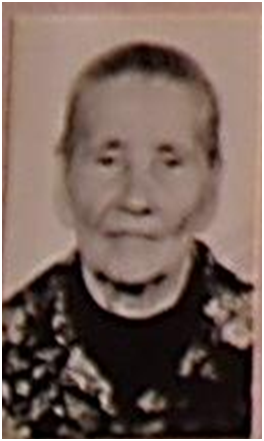 Зелянина Прасковья Васильевна 29 июля 1927года рождения, ветеран труда Краснояского края. Прасковья Васильевна работала в колхозе «Советская Россия» на складах, выращивала капусту, огурцы. Каждый год всей семьей убирали турнепс на полях колхоза. Потом работала в колхозе «Дружба». Воспитала вместе с мужем пятерых детей, которые все получили образование, профессию. В 2005 году моя бабушка была награждена медалью «60 летие Победы Великой Отечественной войне 1941- 1945г.»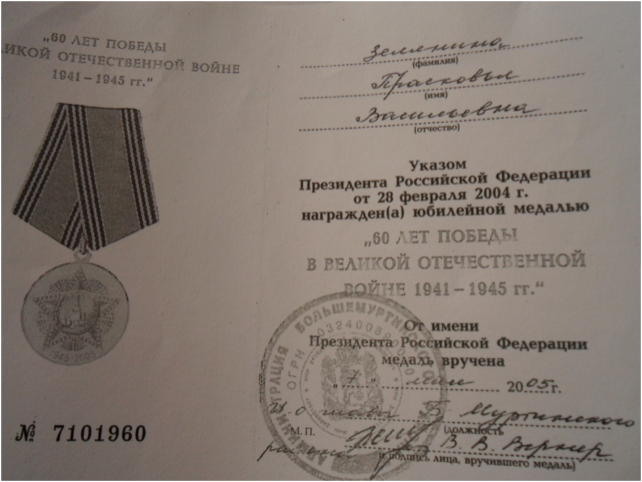  «… и пускай нигде на целом светеДетство вновь не отберет война!»Дети войны, вы детства не знали…Приближается 76 годовщина со дня Победы в Великой Отечественной войне 1941-1945 гг. Среди нас живут люди, которые пережили трудные военные годы. С каждым годом их становится всё меньше и меньше. Тех, кто имел непосредственное отношение к военным действиям, тех, кто участвовал в боях, трудился на благо Победы в тылу.На территории нашего села не осталось участников той далекой жестокой войны. Но живы ещё другие свидетели войны, те, кто в военные годы были детьми, нашими сверстниками.Их воспоминания о военном детстве – последняя нить, связывающая современное поколение с подлинной историей военных лет.Война прошлась по детским судьбам грозно,Всем было трудно, трудно для страны,Но детство изувечено серьёзно:Страдали тяжко дети от войны.Колбаса Мария Фёдоровна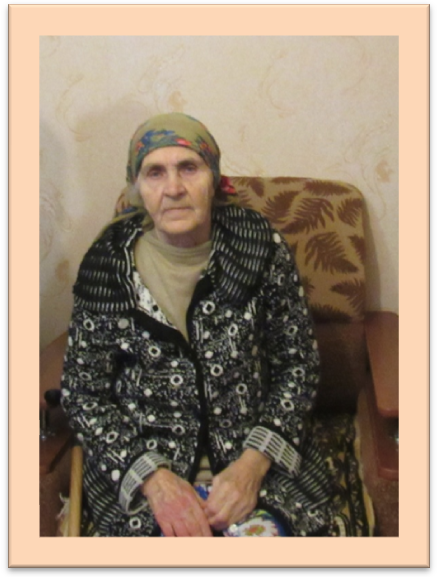 Мария Федоровна 1929 года рождения. Во время Великой Отечественной Войны проживала в деревне Верх – Подъемная, Красноярского края, Большемуртинского района. В семье было четверо детей – 2 брата и 2 сестры, мать и отец. На войну ушел отец, брат Алексей. С 1941 по 1945 годы в основном работали на разных работах: в поле, в лесу, на огородах.   Из воспоминаний Марии Федоровны: «Однажды мать пришла домой и сообщила, что началась война. Все, кто мог, ушли на войну. В деревне остались одни старики, женщины и дети.  Все работали от мала до велика. Я работала в колхозе. Боронили, пололи, сортировали зерно. Все делали руками, техники было мало. Все годы войны были очень тяжелыми. Учиться было некогда, да и ходить было не в чем. Окончила только 4 класса. В 12 лет ходили в поле полоть пшеницу, осенью сортировали зерно руками, затем грузили ее на машину и возили в Юксеево. Дрова сами готовили. Зимой ходили пешком в Язаевку пилить лес. Пилили пилами вручную, таскали на быках. Во время войны нужно еще было сдать на фронт мясо, молоко кожу. Поэтому все держали хозяйство. Сдавали по принципу – у кого сколько служило на фронте. Не забывали и о праздниках, отмечали окончание посевной, 8 Марта. А вечерами, после работы летом ходили на «вечерку» (танцы).  Зимой в клубе плясали, играли в номерки. Вот и все развлечения. Когда пришли мужчины, стало легче конечно, но все же приходилось работать не меньше. Отец умер в 1942 году в госпитале после ранений, брат умер от ранений, еще один брат был контужен. О победе узнали, когда были на работе на складах».         Мария Федоровна имеет  награды: «60 лет ВОВ», «65 лет ВОВ», «75 лет ВОВ», «Труженик тыла РФ», «Ветеран труда», «Медаль материнства». В деревню Тигино приехала, когда вышла замуж.«… и пускай нигде на целом светеДетство вновь не отберет война!»Дети войны, вы детства не знали…Приближается 76 годовщина со дня Победы в Великой Отечественной войне 1941-1945 гг. Среди нас живут люди, которые пережили трудные военные годы. С каждым годом их становится всё меньше и меньше. Тех, кто имел непосредственное отношение к военным действиям, тех, кто участвовал в боях, трудился на благо Победы в тылу.На территории нашего села не осталось участников той далекой жестокой войны. Но живы ещё в памяти воспоминания тех, кто в военные годы были детьми, нашими сверстниками.Их воспоминания о военном детстве – последняя нить, связывающая современное поколение с подлинной историей военных лет. К сожалению, их уже нет в живых.Война прошлась по детским судьбам грозно,Всем было трудно, трудно для страны,Но детство изувечено серьёзно:Страдали тяжко дети от войны.Шахова Екатерина Петровна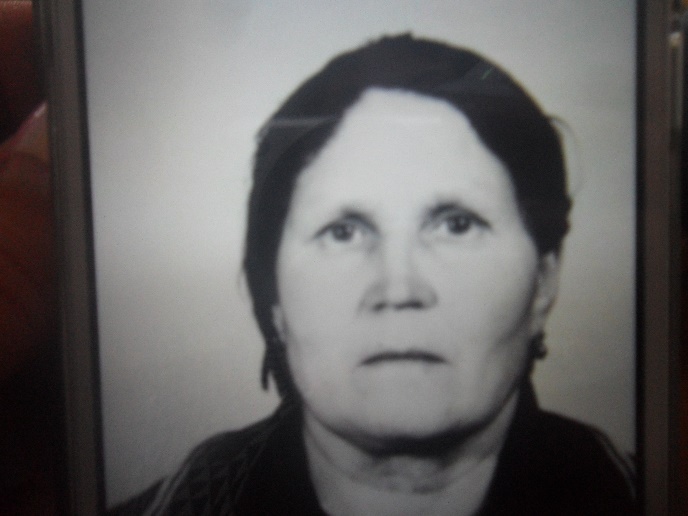 Шахова (Шестакова)  Екатерина Петровна родилась в 1923 году в деревне Тигино, образование 3 класса. В 1940 году устроилась работать в ДорСтрой. Во время войны работала на дороге, возила на лошадях гравий, отсыпала дорогу, делала снегозадержание. О начале войны узнала на работе. Будущий муж – Шахов Василий Демьянович в 1941 году был призван на войну, воевал в 191-ом отдельном разведывательном батальоне. В 1942 году был ранен, уволен в запас. В этом же 1942 году  Екатерина Петровна и Василий Демьянович поженились. Через год родился первый ребенок. До 1945 года Екатерина Петровна продолжала работать в ДорСтрое. Затем до пенсии работала в колхозе на разных работах. Всего в семье было семеро детей: две дочки и пятеро сыновей. «… и пускай нигде на целом светеДетство вновь не отберет война!»Дети войны, вы детства не знали…Приближается 76 годовщина со дня Победы в Великой Отечественной войне 1941-1945 гг. Среди нас живут люди, которые пережили трудные военные годы. С каждым годом их становится всё меньше и меньше. Тех, кто имел непосредственное отношение к военным действиям, тех, кто участвовал в боях, трудился на благо Победы в тылу.На территории нашего села не осталось участников той далекой жестокой войны. Но живы ещё в памяти воспоминания тех, кто в военные годы были детьми, нашими сверстниками.Их воспоминания о военном детстве – последняя нить, связывающая современное поколение с подлинной историей военных лет. К сожалению, их уже нет в живых.Война прошлась по детским судьбам грозно,Всем было трудно, трудно для страны,Но детство изувечено серьёзно:Страдали тяжко дети от войны.Подольская Жозефина Кузьминична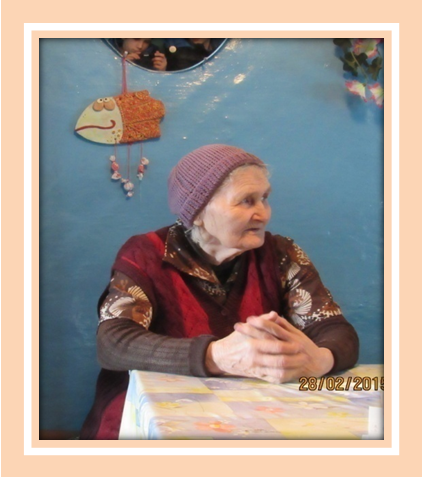  Подольская Жозефина Кузьминична 1929 года рождения. Во время Великой Отечественной Войны проживала в Вологодской области, Никольского района, деревне Петрянино. В семье было 2 детей, мать, отец. На войну ушел отец. Мать вышла замуж, потом забрали и отчима. С 1941 по 1945 годы  работали в поле, помогали взрослым, трудились на лесозаготовках.  Из воспоминаний Жозефины Кузьминичны: «В 1941 году забрали на войну отца. В семье осталось 3 человека – мать и две сестры. Жили в холоде и впроголодь. В колхозе одинокой женщине тяжело было, вот мать и вышла второй раз замуж. Когда мама родила сына, только через месяц принесли похоронку, что погиб отец. Мы – дети помогали взрослым как моглиЗимой гнали сосновую серу. Четыре года проработала на лесозаготовках. Голодное было время. Чтобы хоть как то прокормить семью, занимали пшеницу, пекли лепешки. В школу ходить некогда было, надо было работать. Все, что выращивали, на фронт отдавали. Когда закончилась война, работала в колхозе. В деревне совсем стало плохо.  Кто- то рассказал о деревне Тигино, мол, здесь лучше люди живут. Вот собрались и переехали. В Тигино работала на ферме. Родила пятерых детей».          Жозефина Кузьминична имеет юбилейные медали: «60 лет ВОВ», «65 лет ВОВ».  «… и пускай нигде на целом светеДетство вновь не отберет война!»Дети войны, вы детства не знали…Приближается 76 годовщина со дня Победы в Великой Отечественной войне 1941-1945 гг. Среди нас живут люди, которые пережили трудные военные годы. С каждым годом их становится всё меньше и меньше. Тех, кто имел непосредственное отношение к военным действиям, тех, кто участвовал в боях, трудился на благо Победы в тылу.На территории нашего села не осталось участников той далекой жестокой войны. Но живы ещё в памяти воспоминания тех, кто в военные годы были детьми, нашими сверстниками.Их воспоминания о военном детстве – последняя нить, связывающая современное поколение с подлинной историей военных лет. К сожалению, их уже нет в живых.Война прошлась по детским судьбам грозно,Всем было трудно, трудно для страны,Но детство изувечено серьёзно:Страдали тяжко дети от войны.Солоненко Мария Игнатьевна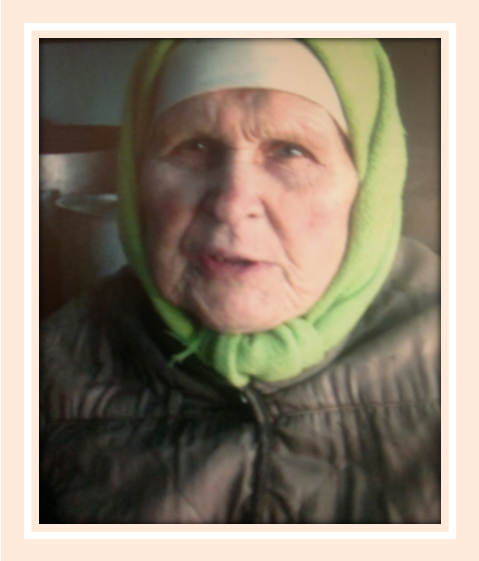 Солоненко Мария Игнатьевна  1929 года рождения. Во время Великой Отечественной Войны проживала в деревне Тигино, Большемуртинского района, Красноярского края. В семье было 5 человек. На войну ушел отец, брат.  Из воспоминаний Марии Игнатьевны: «В 1941 году мне было 12 лет, жила в деревне Тигино, успела окончить 4 класса. На войну проводила отца, а в 1942 году ушел и брат. Все время, как помню, работали и работали. Все делали вручную, косили литовками. Есть было нечего. Чтоб хоть как то прокормиться, бегали в поле собирали колхозный горох украдкой. А за украденную горсть зерна в то время могли  посадить в тюрьму. Вот как жили. Отец и брат погибли на войне. Помню, работали мы в поле, пришел бригадир и рассказал, что война закончилась, но легче жить не стало. И после войны приходилось много работать. Сначала работала здесь, в Тигино, потом уехала на Урал, вернулась назад».       Мария Игнатьевна   имеет юбилейные медали: «60 лет ВОВ», «65 лет ВОВ».  «… и пускай нигде на целом светеДетство вновь не отберет война!»Дети войны, вы детства не знали…Приближается 76 годовщина со дня Победы в Великой Отечественной войне 1941-1945 гг. Среди нас живут люди, которые пережили трудные военные годы. С каждым годом их становится всё меньше и меньше. Тех, кто имел непосредственное отношение к военным действиям, тех, кто участвовал в боях, трудился на благо Победы в тылу.На территории нашего села не осталось участников той далекой жестокой войны. Но живы ещё в памяти воспоминания тех, кто в военные годы были детьми, нашими сверстниками.Их воспоминания о военном детстве – последняя нить, связывающая современное поколение с подлинной историей военных лет. К сожалению, их уже нет в живых.Война прошлась по детским судьбам грозно,Всем было трудно, трудно для страны,Но детство изувечено серьёзно:Страдали тяжко дети от войны.Холодилов Осип Иванович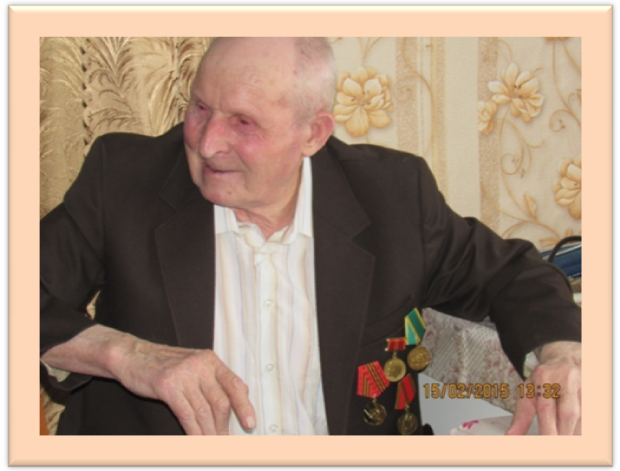 Холодилов Осип Иванович 1931 года рождения проживал в Вологодской области, Никольского района, Верхнекемьского сельского совета, в деревне Старина. В семье было 12 детей, отец и мать. Когда началась война, Осипу Ивановичу было всего 10 лет. Он проводил на войну отца, всех братьев и сестер. С 1941 года по 1945 год в основном работали в поле.  Из воспоминаний Осипа Ивановича: «Питались, чем могли: летом – грибы, ягоды, выращенные овощи. Во время войны в деревне остались только дети и старики. Много приходилось работать: летом боронили землю, техники не было, только кони. А если коней не хватало, то возили на быках. С собой брали воду, и во время работы поили их водой, чтоб быки лучше шли. Снимали шкуры животных, шерсть - все сдавали государству. Так же сдавали молоко, мясо. Если у кого не было хозяйства, то необходимо было купить и отдать на фронт. В деревне было две бригады ребятишек. Однажды пошли мы к председателю просить хлеба, а он отправил нас к кладовщику. Кладовщик дал нам только «рули» - гнилой картошки. В полях работали в основном одни женщины. Таскали на себе плуг из деревни на поля.  Огороды пахали сами на себе. Соберутся несколько семей и друг другу помогают. Окончил 5 неполных классов. Учились только зимой, а все остальное время работали. Ходили в лаптях, сумок не было, одежда вся была в заплатах». Осип Иванович имеет четыре награды: «За освоение целины», «За доблестный труд», «60 лет ВОВ», «65 лет ВОВ». На войне погибли все, кроме старшего брата. В 1945 году работая в поле, узнали, что война закончилась. В 1949 году умерла мать. В 18 лет Осипа Ивановича призвали в армию. Служил он 4 года на границе, на Карпатах.  «… и пускай нигде на целом светеДетство вновь не отберет война!»